REQUERIMENTO Nº 00480/2013Requer Voto de Pesar pelo falecimento de José Pedro da Silva, ocorrido recentemente. Senhor Presidente, Nos termos do Art. 102, Inciso IV, do Regimento Interno desta Casa de Leis, requeiro a Vossa Excelência que se digne a registrar nos Anais desta Casa de Leis voto de profundo pesar pelo falecimento de José Pedro da Silva ocorrido no dia 14 de abril de 2013. Requeiro, ainda, que desta manifestação seja dada ciência aos seus familiares, encaminhando cópia do presente à Rua Ilhéus número 45 no bairro Planalto do Sol.Justificativa:O senhor José Pedro contava com 73 anos de idade, natural de Montes Claros – MG. Casado com Josefa Nunes Pereira da Silva e deixa os filhos Nilson, Ailton, Cecília e Sueli.Querido pelos familiares e amigos, seu passamento causou grande consternação e saudade; todavia, sua memória há de ser cultuada por todos os que o amaram.Que Deus esteja presente nesse momento de separação e dor, para lhes dar força e consolo.É, pois, este Voto, através da Câmara de Vereadores, em homenagem póstuma e em sinal de solidariedade.Palácio 15 de Junho - Plenário “Dr.Tancredo Neves”, 19 de abril de 2013.Antônio Carlos RibeiroCarlão Motorista-vereador-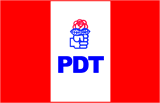 